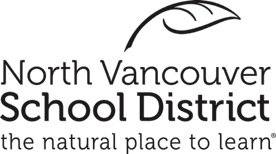 NomDateEnseignantAnnéeRéflexion:  pensée créatice et critiqueJ’ai choisi _______________________________pour démontrer mes habiletées en pensée critique ou créatrice. Ce travail démontre mes habiletées en pensée critique ou créatice parce que: 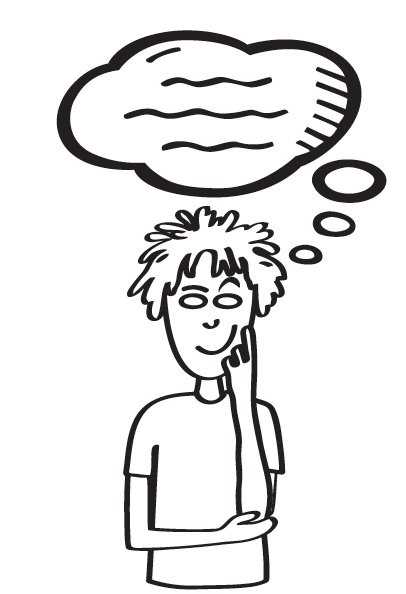 ________________________________________________________________________________________________________________________________________________________________________________________________________________________________________________________________________________________________________________________________________________________________________________________________________________________________________________________________________J’aimerais que tu remarques… ________________________________________________________________________________________________________________________________________________________________________________________________________________________________________________________________________________________________________________________________________________________________________________________________________________________________________________________________________Une chose que j’aimerais améliorer la prochaine fois est  _______________________ parce que…________________________________________________________________________________________________________________________________________________________________________________________________________________________________________________________________________________________________________________________________________________________________________________________________________________________________________________________________________Pour y arriver, je vais…________________________________________________________________________________________________________________________________________________________________________________________________________________________________________________________________________________________________________________________________________________________________________________________________________________________________________________________________________